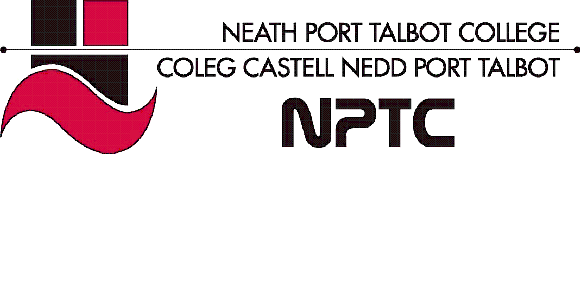 SCHOOL OF HEALTH SOCIAL AND CHILDCARE – CAROLYN PALMER – REFLECTIVE PRACTICE YR1SCHOOL OF HEALTH SOCIAL AND CHILDCARE – CAROLYN PALMER – REFLECTIVE PRACTICE YR1SCHOOL OF HEALTH SOCIAL AND CHILDCARE – CAROLYN PALMER – REFLECTIVE PRACTICE YR1SCHOOL OF HEALTH SOCIAL AND CHILDCARE – CAROLYN PALMER – REFLECTIVE PRACTICE YR1SCHOOL OF HEALTH SOCIAL AND CHILDCARE – CAROLYN PALMER – REFLECTIVE PRACTICE YR1SCHOOL OF HEALTH SOCIAL AND CHILDCARE – CAROLYN PALMER – REFLECTIVE PRACTICE YR1COURSE:  BTEC NAT DIP CCLDCOURSE:  BTEC NAT DIP CCLDCOURSE:  BTEC NAT DIP CCLDCOURSE:  BTEC NAT DIP CCLDCOURSE:  BTEC NAT DIP CCLDCOURSE:  BTEC NAT DIP CCLDWEEKSTOPICSCONTENTTEACHING & LEARNING ACTIVITIESRESOURCESASSESSMENT13/9Induction210/9All about the Reflective Practice portfolio.What the students have to do over 2 years for the completion of the unit.Exposition, discussion, Q&A.R1/SL1/SL2/SL6Books, Year 2 files.EV’s visit317/9How to set out an activity.Why? What? Where? When? How?Dates given out for Activities for term 1.Exposition, discussion, Q&A.R2/R3/W1/W3/W4/W5/W7/SL1/SL2/SL6Year 2 files, handouts, PowerPoint.EV’s visit424/9How to set out a routine and reference correctly.Why? What? Where? When? How?Dates given out for Routines for term 1.Exposition, discussion, Q&A.R2/R3/W1/W3/W4/W5/W7/SL1/SL2/SL6Year 2 files, handouts, PowerPoint, textbooks.EV’s visit51/10How to carry out an observation.Why? What? Where? When? How?Dates given out for Observations for term 1.Exposition, discussion, Q&A.R2/R3/W1/W3/W4/W5W7/SL1/SL2/SL6Year2 files, handouts, PowerPoint.EV’s visit68/10Screening test715/10Placement booklet and file check.Ensure students have started to gather information required.  Individual work and feedback.W2/W4/W5/W7/SL1/SL2/SL6Btec paperwork in file.EV’s visit822/10Codes of PracticeWhat to collect and what to write in the description.Exposition, discussion, Q&A.W1/W2/W4/SL1/SL2/SL6Btec paperwork for Outcome 1EV’s visit95/11Reflections on the first half term.Students reflect on what they did well in placement.Individual work.W4/SL1/SL2/SL6Paperwork for Outcome 5EV’s visit1012/11Nannies from Hell.A video of how not to treat children.Discussion, Q&A.R3/W6/SL1/SL2Video, paper, pen Task completion.1119/11Nannies in America.Watch the video and note bad practice.Discussion, Q&A.R3/W6/SL1/SL2Video, paper, penTask completion1226/11Sound Poems.What are they?  Students perform them in class and compose their own for a placement activity.Discussion, Q&A, task.R2/SL1/SL2/SL3/SL5Handout, paper, pen, instruments.Outcome 3 for EV’s visit.133/12Completion of sound poems.As above.14&1510/12-17/12In placement.167/1Guest speaker.Play activities for placement,Chris Piper.Discussion, Q&A, task.R3/W5/W7/SL1/SL2Practical work	EV’s visit.1714/1Confidentiality.The importance of it in placement.Discussion, Q&A, task.R2/W1/W6/W7/SL1/SL2Worksheet, pen, paper.Task completion.1821/1ConfidentialityPart 2.As above19&2028/1-4/2Portfolio buildingSupport students on completing tasks.Individual work and feedback. R1/SL1/SL2W1/W2/W4/W5/W6/W7Btec paperwork.EV’s visit.2118/2Board gamesThe importance of them.  Students make their own to play in placement.Exposition, discussion, Q&A, task.R1/W7/SL1/SL2Children’s games. Craft materialsEV’s visit.2225/2As above.234/3As above.2411/3As above2518/3How to make a child feel like they belong.What have you done or witnessed?Discussion, task, Q&A.W1/W2/W4/W5/W6/W7SL1/SL2/SL6Books, handoutsTask completion.2625/3The importance of adults.What part they play in Early Education.Exposition, discussion, Q&A, task.R2/W1/W2/W6/W7Sl1/SL2PowerPoint, handouts.Task completion.2715/4Reflective practice logComplete the log to show reflection of placement for year 1.Discussion, Q&A, individual work.R2/W6/W7/SL1/SL2Worksheet.EV’s visit.28-3423/4-10/6All work in and upgrades.Completion of unit for year 1.Individual feedback.Activities, routines, observationsEV’s visit